Miestne zastupiteľstvo mestskej časti Bratislava-PetržalkaMateriál na rokovaniemiestneho zastupiteľstva dňa 16. septembra 2020materiál číslo: 86/2020Stanovisko mestskej časti Bratislava-Petržalka k návrh rozdelenia Všeobecne záväzného nariadenia č. 12/2019 hlavného mesta Slovenskej republiky Bratislavy o prevádzkovaní hazardných hier na území hlavného mesta SR BratislavyPredkladateľ:					Materiál obsahuje:Ján Hrčka						1. návrh uznesenia2. list primátora3. dôvodová správa4. návrhy VZN4. stanovisko MZ MČ Bratislava-              PetržalkaZodpovedný:Petra VančováprednostkaSpracovateľ:Emil Chlebecvedúci referátu predbežnej právnej ochranya podnikateľských činnostíNávrh uznesenia k zaujatiu stanoviska MZ:Miestne zastupiteľstvo mestskej časti Bratislava-Petržalkas c h v a ľ u j epredložený návrh Stanoviska miestneho zastupiteľstva mestskej časti Bratislava-Petržalka, ktorým Miestne zastupiteľstvo mestskej časti Bratislava-Petržalka na svojom zasadnutí dňa 16. septembra 2020 prijalo uznesenie, ktorým vyjadruje súhlas s rozdelením Všeobecne záväzného nariadenia hlavného mesta Slovenskej republiky Bratislavy č. 12/2019 zo dňa 24. 10. 2019 o prevádzkovaní hazardných hier na území hlavného mesta Slovenskej republiky Bratislavy na dve všeobecne záväzné nariadenia tak, ako je uvedené v predloženom návrhu hlavného mesta Slovenskej republiky Bratislavy “) a to:Všeobecne záväzné nariadenie o zákaze prevádzkovania hazardných hier na území hlavného mesta Slovenskej republiky Bratislavy (§ 14 ods. 11) o zákaze prevádzkovania hazardných hier počas dní ustanovených týmto všeobecne záväzným nariadenímVšeobecne záväzné nariadenie o podmienkach umiestňovania herní na území hlavného mesta Slovenskej republiky Bratislavy podľa § 15 ods. 5 a                         § 15 ods. 16 zákona o hazardných hrách..Miestny úrad mestskej časti
Bratislava-Petržalka
Kutlíkova 17, PSČ 852 12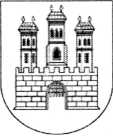 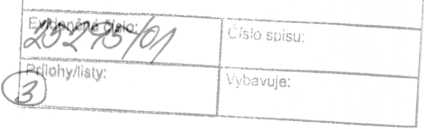 Matúš ValloprimátorHLAVNÉ MESTO SLOVENSKEJ REPUBLIKYBRATISLAVAVážená pani starostka, vážený pán starosta,v súvislosti s prípravou všeobecne záväzných nariadení hlavného mesta Slovenskej republiky Bratislavy o prevádzkovaní hazardných hier na území hlavného mesta Slovenskej republiky Bratislavy si Vás dovoľujem požiadať o zaujatie stanoviska miestneho zastupiteľstva k predloženým návrhom všeobecne záväzných nariadení.Cieľom navrhovaných všeobecne záväzných nariadení je zabezpečenie kontinuity platnosti VZN o podmienkach umiestňovania herní na území hlavného mesta Slovenskej republiky Bratislavy počas dlhšieho obdobia bez jeho každoročného opätovného prijímania, keďže zákaz prevádzkovania hazardných hier počas dní ustanovených vo všeobecne záväznom nariadení sa musí prijímať každoročne najneskôr do 31.10.. Vzhľadom na uvedené navrhujeme rozdeliť súčasne platné VZN č. 12/2019.Stanovisko miestneho zastupiteľstva je potrebné zaslať najneskôr do 4.9.2020.Prípadné stanoviská a pripomienky k návrhu nariadení zašlite na oddelenie miestnych daní, poplatkov a licencií v čo najkratšom čase písomne alebo elektronickou poštou na adresu juraj.ciba@bratislava.sk, v kópii omdp@bratislava.sk.S pozdravomIng. Ján HrčkastarostaMiestny úrad Bratislava - PetržalkaPríloha:Návrh všeobecne záväzného nariadenia hlavného mesta Slovenskej republiky Bratislavy o zákaze prevádzkovania hazardných hier na území hlavného mesta Slovenskej republiky Bratislavy počas dní ustanovených týmto všeobecne záväzným nariadením.Návrh všeobecne záväzného nariadenia hlavného mesta Slovenskej republiky Bratislavy o podmienkach umiestňovania herní na území hlavného mesta Slovenskej republiky BratislavyDôvodová správaDôvodová správaÚčelom navrhovaných všeobecne záväzných nariadení (ďalej len „VZN“) je rozdelenie súčasne platného VZN č. 12/2019 zo dňa 24.10.2019 o prevádzkovaní hazardných hier na území hlavného mesta Slovenskej republiky Bratislavy na dve VZN t. j.1. VZN o zákaze prevádzkovania hazardných hier na území hlavného mesta Slovenskej republiky Bratislavy (§14 ods. 11) o zákaze prevádzkovania hazardných hier počas dní ustanovených týmto všeobecne záväzným nariadením.2. VZN o podmienkach umiestňovania herní na území hlavného mesta Slovenskej republiky Bratislavy podľa § 15 ods. 5 a § 15 ods. 16 zákona o hazardných hrách.Podľa § 79 ods. 7 zákona č. 30/2019 o hazardných hrách a o zmene a doplnení niektorých zákonov obec môže ustanoviť všeobecne záväzným nariadením dátumy dní počas ktorých bude zakázané prevádzkovať hazardné hry podľa § 4 ods. 2 písm. c) a e) až h) a § 5 ods. 12, okrem internetových hier podľa § 30, najviac však 12 dní v kalendárnom roku. Ak obec prijme takéto všeobecne záväzné nariadenie, musí tak rozhodnúť do 31.októbra a toto všeobecne záväzné nariadenie bude platiť v priebehu nasledujúceho kalendárneho roka. Z uvedeného vyplýva, že zákaz prevádzkovania vybraných druhov hazardných hier počas dní stanovených vo VZN je potrebné obnovovať každoročne.Podľa § 79 ods. 6 zákona o hazardných hrách zákonov obec môže ustanoviť všeobecne záväzným nariadením uplatnenie podmienok podľa:§ 15 ods. 5, že herňa nesmie byť umiestnená vo vzdialenosti menej ako 200 metrov od zákonom stanovených zariadení,§ 15 ods. 16, že herňa nesmie byť umiestnená vo vzdialenosti menej ako 200 metrov od inej herne.Uplatnenie týchto podmienok nie je časovo obmedzené zákonom o hazardných hrách, to znamená, že sa nemusí prijímať každoročne.V nadväznosti na vyššie uvedené odporúčame zrušiť súčasne platné VZN č. 12/20129 o prevádzkovaní hazardných hier na území hlavného mesta Slovenskej republiky Bratislavy a namiesto neho prijať 2 nové VZN s účinnosťou od 1.1.2021.Hlavné mesto Slovenskej republiky Bratislava malo v kalendárnom roku 2017 príjem z vybraných druhov hazardných hier (videohry, rulety, výherné prístroje, výherné prístroje v kasínach) vo výške 2 090 625 €, v roku 2018 vo výške 1 884 208 € a v roku 2019 vo výške 2 756 433 €.Prijatie navrhovaných VZN bude mať dopad na príjmy rozpočtu Hlavného mesta SR Bratislavy v závislosti od platnosti licencií vydaných Úradom pre reguláciu hazardných hier. Platnosť týchto licencií je väčšinou do konca r. 2023-2024. Zákaz sa bude totiž týkať len nových žiadostí o umiestnenie herne resp. kasína. Pre informáciu uvádzame, že na území hlavného mesta SR Bratislavy sa k 31.12.2019 prevádzkovalo 89 herní a 6 kasín, Celkový počet technických zariadení prevádzkovaných k 31.12.2019 bol 2651 (videohry, rulety, výherné prístroje, výherné prístroje umiestnené v kasíne).Návrh
všeobecne záväzné nariadenie
hlavného mesta Slovenskej republiky Bratislavyo zákaze prevádzkovania hazardných hier na území hlavného mesta Slovenskej republiky Bratislavy počas dní ustanovených týmto všeobecne záväzným nariadenímč. ... /2020z	2020Mestské zastupiteľstvo hlavného mesta Slovenskej republiky Bratislavy podľa § 11 ods. 5 písm. c) zákona Slovenskej národnej rady č. 377/1990 Zb. o hlavnom meste Slovenskej republiky Bratislavy v znení neskorších predpisov a § 79 ods. 7 zákona č. 30/2019 Z. z. o hazardných hrách a o zmene a doplnení niektorých zákonov (ďalej len „zákon o hazardných hrách“) sa uznieslo na tomto všeobecne záväznom nariadení:§1Úvodné ustanovenieToto všeobecne záväzné nariadenie (ďalej len „nariadenie“) upravuje zákaz prevádzkovania hazardných hier na území hlavného mesta Slovenskej republiky Bratislavy (ďalej len „Bratislava“) počas dní ustanovených týmto nariadením.§2Zákaz prevádzkovania vybraných druhov hazardných hierNa území Bratislavy sa zakazuje prevádzkovať tieto hazardné hry:stolové hry,hazardné hry na výherných prístrojoch,hazardné hry na termináloch videohier,hazardné hry na technických zariadeniach obsluhovaných priamo hráčmi,hazardné hry na iných technických zariadeniach,bingo, okrem internetových hier podľa § 30 zákona o hazardných hrách, počas dní stanovenýchv zákone o hazardných hrách t. j. na Veľký piatok, 24. a 25. decembra, v čase trvania štátneho smútku a aj počas týchto 12 dní v kalendárnom roku:1. januára,	6.  januára,	Veľkonočný pondelok,l. mája,	8. mája,29. augusta,	1. septembra,1. novembra,	2. novembra,§3Prechodné ustanoveniePrevádzkovateľ hazardnej hry je povinný počas celej doby platnosti licencie dodržiavať podmienky stanovené zákonom o hazardných hrách.§4ÚčinnosťToto nariadenie nadobúda účinnosť 1. januára 2021.Ing. árch. Matúš Vallo PrimátorNávrh
všeobecne záväzné nariadenie
hlavného mesta Slovenskej republiky Bratislavy
č. ... /2020z	2020o podmienkach umiestňovania herní na území hlavného mesta Slovenskej republiky
BratislavyMestské zastupiteľstvo hlavného mesta Slovenskej republiky Bratislavy podľa § 11 ods. 5 písm. c) zákona Slovenskej národnej rady č. 377/1990 Zb. o hlavnom meste Slovenskej republiky Bratislavy v znení neskorších predpisov a § 15 ods. 5 a ods. 16 a § 79 ods. 6 zákona č. 30/2019 Z. z. o hazardných hrách a o zmene a doplnení niektorých zákonov (ďalej len „zákon o hazardných hrách“) sa uznieslo na tomto všeobecne záväznom nariadení:§1Úvodné ustanovenieToto všeobecne záväzné nariadenie (ďalej len „nariadenie“) upravuje:podmienky umiestňovania herní na území hlavného mesta Slovenskej republiky Bratislavy (ďalej len „Bratislava“) podľa osobitného predpisu)§2Podmienky umiestňovania herníHerňu možno umiestniť len v týchto budovách   );hotely, motely a penzióny,budovy pre obchod a služby,budovy pre kultúru a na verejnú zábavu,bytové domy, ak s tým písomne vyjadrí súhlas nadpolovičná väčšina všetkých vlastníkov bytov a nebytových priestorov v bytovom dome.Herňa nesmie byť umiestnená v školách, školských zariadeniach, zariadeniach sociálnych služieb pre deti a mládež, zariadeniach sociálnoprávnej ochrany detí a sociálnej kurately, zariadeniach pre liečbu nelátkových závislostí, ubytovniach mládeže a v budovách orgánov verejnej moci.Herňa nesmie byť umiestnená vo vzdialenosti menej ako 200 metrov odškoly;3) to neplatí, ak ide o odborný výcvik, odbornú prax alebo umeleckú prax, ktorú žiak vykonáva na pracovisku zamestnávateľa alebo na pracovisku praktického vyučovania, ak sa žiak pripravuje v systéme duálneho vzdelávania,školského zariadenia,4)zariadenia sociálnych služieb pre deti a mládež, zariadenia sociálnoprávnej ochrany detí a kurately,zariadenia pre liečbu nelátkových závislostí,ubytovne mládeže.Herňa nesmie byť umiestnená vo vzdialenosti menej ako 200 metrov od inej herne.Vzdialenosťou sa podľa osobitného predpisu5) rozumie pochôdzková vzdialenosť medzi najbližším vchodom do herne a najbližším vchodom do inej herne, budovy, školy, školského zariadenia, zariadenia sociálnych služieb pre deti a mládež, zariadenia sociálnoprávnej ochrany detí a sociálnej kurately, zariadenia pre liečbu nelátkových závislostí a do ubytovne mládeže.§3Prechodné ustanoveniePrevádzkovateľ hazardnej hry je povinný počas celej doby platnosti licencie dodržiavať podmienky stanovené zákonom o hazardných hrách.§4Zrušovacie ustanovenieZrušuje sa všeobecne záväzné nariadenie č. 12/2019 zo dňa 24. 10. 2019 o prevádzkovaní hazardných hier na území hlavného mesta Slovenskej republiky Bratislavy§5ÚčinnosťToto nariadenie nadobúda účinnosť 1. januára 2021.Ing. arch. Matúš ValloprimátorSTANOVISKOMiestneho zastupiteľstva mestskej časti Bratislava-Petržalkak návrh rozdelenia Všeobecne záväzného nariadenia hlavného mesta Slovenskej republiky Bratislavy č. 12/2019 zo dňa 24. 10. 2019 o prevádzkovaní hazardných hier na území hlavného mesta Slovenskej republiky Bratislavy na dve všeobecne záväzné nariadeniaDňa 30. 06. 2020 bola v zmysle ustanovenia § 5 ods. 1 pravidiel pre prípravu, schvaľovanie a vyhlasovanie všeobecne záväzných nariadení hlavného mesta Slovenskej republiky Bratislavy v znení dodatku č. 1 zo dňa 30. 09. 2004 mestskej časti Bratislava-Petržalka (ďalej len „mestská časť“) doručená žiadosť hlavného mesta Slovenskej republiky o zaujatie stanoviska Miestnym zastupiteľstvom mestskej časti Bratislava-Petržalka (ďalej len „miestne zastupiteľstvo“) k predloženému návrhu rozdelenia Všeobecne záväzného nariadenia hlavného mesta Slovenskej republiky Bratislavy č. 12/2019 zo dňa 24.10.2019 o prevádzkovaní hazardných hier na území hlavného mesta Slovenskej republiky Bratislavy (ďalej len „nariadenia“) na dve všeobecne záväzné nariadenia a to:Všeobecne záväzné nariadenie o zákaze prevádzkovania hazardných hier na území hlavného mesta Slovenskej republiky Bratislavy (§ 14 ods. 11) o zákaze prevádzkovania hazardných hier počas dní ustanovených týmto všeobecne záväzným nariadenímVšeobecne záväzné nariadenie o podmienkach umiestňovania herní na území hlavného mesta Slovenskej republiky Bratislavy podľa § 15 ods. 5 a                         § 15 ods. 16 zákona o hazardných hrách	Mestská časť na základe uvedenej žiadosti pripravila návrh stanoviska k predloženému návrhu nariadenia. Materiál bol prerokovaný v uvedených komisiách miestneho zastupiteľstva.	Materiál dňa 08. 09. 2020 prerokovala a schválila Miestna rada miestneho zastupiteľstva mestskej časti Bratislava-Petržalka. 	Na základe uvedeného starosta mestskej časti Bratislava-Petržalka predkladá miestnemu zastupiteľstvu na schválenie uznesenie k prijatiu stanoviska k predloženému návrhu uznesenia:„Miestne zastupiteľstvo mestskej časti Bratislava-Petržalka na svojom zasadnutí dňa        16. septembra 2020 prijalo uznesenie k stanovisku k predloženému návrhu nariadenia, ktorým vyjadruje súhlas s rozdelením Všeobecne záväzného nariadenia hlavného mesta Slovenskej republiky Bratislavy č. 12/2019 zo dňa 24. 10. 2019 o prevádzkovaní hazardných hier na území hlavného mesta Slovenskej republiky Bratislavy na dve všeobecne záväzné nariadenia tak, ako je uvedené v predloženom návrhu hlavného mesta Slovenskej republiky Bratislavy.“Výpis z uznesení zo zasadnutia komisie športu konanej dňa 3.9.2020K bodu 5.) Stanovisko mestskej časti Bratislava-Petržalka k návrh rozdelenia Všeobecne záväzného nariadenia č. 12/2019 hlavného mesta Slovenskej republiky Bratislavy o prevádzkovaní hazardných hier na území hlavného mesta SR BratislavyRozprava: materiál uviedol R. Schnurmacher, tlmočil stanovisko p. E.Chlebeca, ktorý sa nemohol rokovania zúčastniť a odporučil materiál schváliť.Uznesenie: členovia komisie športu odporúčajú Miestnemu zastupiteľstvu mestskej časti Bratislava Petržalka odporúčajú schváliť predložený návrh Stanoviska miestneho zastupiteľstva mestskej časti Bratislava-Petržalka, ktorým Miestne zastupiteľstvo mestskej časti Bratislava-Petržalka na svojom zasadnutí dňa 16. septembra 2020 prijalo uznesenie, ktorým vyjadruje súhlas s rozdelením Všeobecne záväzného nariadenia hlavného mesta Slovenskej republiky Bratislavy č. 12/2019 zo dňa 24. 10. 2019 o prevádzkovaní hazardných hier na území hlavného mesta Slovenskej republiky Bratislavy na dve všeobecne záväzné nariadenia tak, ako je uvedené v predloženom návrhu hlavného mesta Slovenskej republiky Bratislavy “) a to:Všeobecne záväzné nariadenie o zákaze prevádzkovania hazardných hier na území hlavného mesta Slovenskej republiky Bratislavy (§ 14 ods. 11) o zákaze prevádzkovania hazardných hier počas dní ustanovených týmto všeobecne záväzným nariadenímVšeobecne záväzné nariadenie o podmienkach umiestňovania herní na území hlavného mesta Slovenskej republiky Bratislavy podľa § 15 ods. 5 a § 15 ods. 16 zákona o hazardných hrách.Hlasovanie: J. Fischer, S. Horínek, R. Vančo, M. Dragun, P. HochschornerPrítomných: 	5Za: 		4Proti:		1 (Dragun)Zdržal:		0Záver: uznesenie bolo schválené       Jozef Fischer  v.r.predseda športovej komisie     Za správnosť:	Schnürmacher   V Bratislave 3.9.2020                                                                                                   Výpis z uznesenia zo zasadnutia komisie správy majetku a miestnych podnikov konaného  dňa 24. 08. 2020Prítomní: Mgr. Ivan Uhlár, Ing. Pavel Šesták,  Mgr. Lena Bočkayová, Ing. Miroslav Behul, PhD., Erich Stračina, JUDr. Henrich HaščákK bodu 19/ Stanovisko MU MČ k VZN hl. m. SR Bratislava k hazardným hrámMateriál uviedla Mgr. Broszová, vedúca RSMM, uviedla, že o stanovisko požiadal primátor. Podstatou zmeny je, že ide o rozdelenie VZN o hazarde na dve VZN, za účelom prípadných zmien.Komisia správy majetku a miestnych podnikov zobrala na vedomie predložený  materiál Hlasovanie:Prítomní :    6Za          :     4		Proti:	         0Zdržal sa:     2Záver: Uznesenie bolo schválenéZa správnosť: A. Broszová					Bratislava 24. 08. 2020tajomníčka komisie